RYDZÓW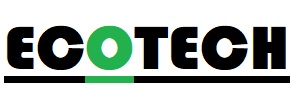 ZMIESZANE16131312,248,225,193,17,3114,2811,259,232018TWORZYWA SZTUCZNE107744,3027252219171412PAPIER107744,3027252219171412SZKŁO107744,3027252219171412BIOODPADY      16131312,248,225,193,17,3114,2811,259,232018WIELKOGABARYTOWE22.03.202322.03.202322.03.202322.03.202322.03.2023